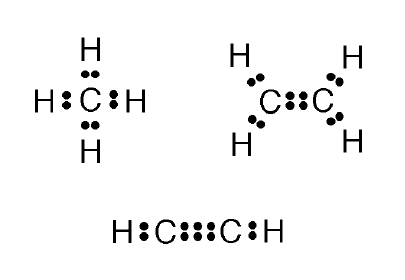 Bonding Practice  STEP 1:	For each compound, decide whether it is ionically bonded or covalently bonded.	Label the bond type.  How do I do this?   STEP 2: 	Draw the Lewis dot structure for each element.	How do I do this?   STEP 3:	Ionic? Show movement of electrons AND label the charge on each atom.Covalent? Make a second drawing showing electrons in the bonded molecule.K2OSrF2CaBr2I2CH4MgF2HBrFeO (Fe = 2 valence electrons)BaOChallenge: C2H6